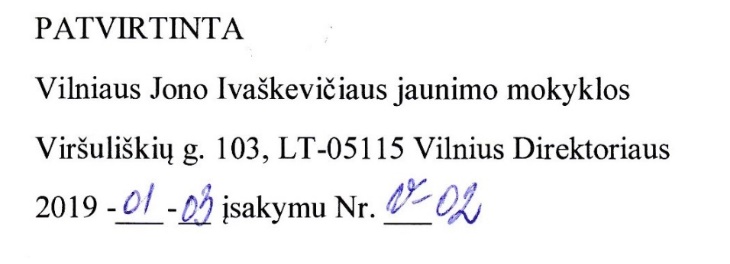 EKSTREMALIŲJŲ SITUACIJŲ VALDYMOPLANAS2019 VilniusTURINYSBendros nuostatos		4Plano tikslai		4Trumpa ūkio subjekto charakteristika		5Plane vartojamos sąvokos ir santrumpos		5Gresiantys įvykiai		7Ekstremaliųjų įvykių pobūdžiai		7Galimi įvykiai prioriteto tvarka		8Perspėjimo ir informavimo apie gresiantį ar susidariusį įvykį organizavimas		9Keitimosi informacija apie įvykį tvarka		104.1. Pranešimo apie ekstremalią situacij ą turinys		11Mokyklos darbuotojų ir mokinių apsauga, gresiant ar susidarius įvykiui		11Darbuotojų ir mokinių evakavimo organizavimas		11Įstaigos vadovo sprendimas dėl darbuotojų ir mokinių evakavimo ir tvarkos nustatymo		12Įstaigos darbuotojų ir mokinių evakavimo krypties iš pastato ir (arba) teritorijos		13Įstaigos darbuotojų ir mokinių apsaugos nuo jų gyvybei ar sveikatai pavojingų veiksnių	^ organizavimo tvarka. Asmeninės apsaugos priemonės	Kolektyvinės apsaugos statiniai ir jų panaudojimo galimybės		14Pirmosios medicininės pagalbos teikimo darbuotojams ir mokiniams, nukentėjusiems įvykių metu,	^ organizavimas	Gresiančių ar įvykusių įvykių likvidavimo ir jų padarinių šalinimo, gelbėjimo darbų organizavimas	^ ir koordinavimas	Numatytų galimų pavojų, kurių rizikos lygis po atliktos galimų pavojų ir ekstremaliųjų situacijų rizikos analizės nustatytas kaip didelis arba labai didelis, likvidavimo ir jų padarinių šalinimo	16 organizavimas ir koordinavimas	Mokyklos direktoriauis ar jo įgalioto asmens veiksmai organizuojant ir koordinuojant gelbėjimo darbus	20 įvykių metu ir jo priimtų sprendimų gyvendinimas	Materialinių išteklių telkimo gelbėjimo, paieškos ir neatidėliotiniems darbams atlikti, įvykiams	^ likviduoti ir jų padariniams šalinti procedūros	Kiti veiksmai, kuriais siekiama palaikyti įstaigos veiklą po įvykusio įvykio		22Savivaldybės ekstremaliųjų situacijų valdymo plane nurodytų užduočių vykdymo organizavimas...	22PRIEDAIPRIEDAS NR. 1 Galimų pavojų, ekstremaliųjų įvykių ir ektremaliųjų situacijų, galinčių įtakoti mokyklą, rizikos analizė.PRIEDAS NR. 2 Vilniaus miesto specialiųjų ir avarinių tarnybų kontaktai. PRIEDAS NR. 3 Mokyklos materialinių išteklių žinynas. PRIEDAS NR. 4 Teritorijos planas. PRIEDAS NR. 5 Pastato evakavimo planai.PRIEDAS NR. 6 Mokyklos darbuotojų evakavimo iš pastato schemos. PRIEDAS NR. 7 Mokyklos darbuotojų evakavimo teritorijoje schema. PRIEDAS NR. 8 Perspėjimo apie įvykį schema. PRIEDAS NR. 9 Keitimosi informacija apie įvykį schema. PRIEDAS NR. 10 Es - 1, es - 2, es - 3, pranešimų formų pavyzdžiai.PRIEDAS NR. 11 Mokyklos vadovų ir atsakingų darbuotojų sąrašas su kontaktiniais duomenimis. PRIEDAS NR. 12 Mokyklos direktoriaus įsakymai:ĮSAKYMAS DĖL ASMENŲ, ATSAKINGŲ UŽ INFORMACIJOS PRIĖMIMĄ IR TEIKIMĄ BENDRAJAM PAGALBOS CENTRUI, SKYRIMO.ĮSAKYMAS DĖL CIVILINĖS SAUGOS EKSTREMALIŲJŲ SITUACIJŲ VALDYMO PLANO TVIRTINIMO.ĮSAKYMAS DĖL DARBUOTOJŲ, ATSAKINGŲ UŽ GELBĖJIMO DARBŲ ORGANIZAVIMĄ EKSTREMALIOSIOS SITUACIJOS ATVEJU, TVIRTINIMOĮSAKYMAS DĖL EVAKAVIMO TVARKOS1. BENDROSIOS NUOSTATOSVilniaus Jono Ivaškevičiaus jaunimo mokykla (toliau vadinama - Įstaiga), adresu Viršuliškių g. 103, LT-05115 Vilnius. Ekstremaliųjų situacijų valdymo planas (toliau - Planas) parengtas, vadovaujantis Lietuvos Respublikos civilinės saugos įstatymo Nr. XI-635 (Žin., 2009, Nr. 159-7207) 16 straipsnio 9 punktu; Priešgaisrinės apsaugos ir gelbėjimo departamento prie VRM direktoriaus 2010-04-19 įsakymu Nr. 1-34 patvirtinti „Kriterijai ūkio subjektams ir kitoms įstaigoms, kurių vadovai turi organizuoti ekstremalių situacijų valdymo planų rengimą, derinimą ir ūkio subjektams, kurių vadovai turi sudaryti ekstremaliųjų situacijų operacijų centrą" ir Priešgaisrinės apsaugos ir gelbėjimo departamento prie VRM direktoriaus 2011-02-23 įsakymo Nr. 1-70 "Dėl ekstremaliųjų situacijų valdymo planų rengimo metodinių rekomendacijų patvirtinimo" reikalavimais.Šio plano parengimo būtinybė grindžiama ekstremaliųjų situacijų kilimo dėl gamtinio, techninio, ekologinio, socialinio ar kito pobūdžio priežasčių tikimybe. Ekstremaliosios situacijos gali sukelti staigų ir didelį pavojų Vilniaus Jono Ivaškevičiaus jaunimo mokyklos darbuotojų gyvybei ar sveikatai, sutrikdyti normalų įstaigos darbą, o tuo pačiu prisiimtų, kaip ūkio subjekto, įsipareigojimų Lietuvos žmonėms vykdymą.Todėl šio plano paskirtis ir yra - padidinti mokyklos vadovaujančių darbuotojų bei civilinės saugos pajėgų parengtį, pagerinti jos reagavimą į ekstremaliąsias situacijas, kiek įmanoma sumažinti riziką ir veiksmingiau panaudoti turimas pajėgas ir materialinius išteklius, kad būtų užtikrintas darbuotojų saugumas ir įstaigos funkcionalumas, bet kokių ekstremaliųjų įvykių atveju.1.1. PLANO TIKSLAI:Planuoti veiksmus ekstremalioms situacijoms valdyti, numatyti pareigines funkcijas bei paskirstyti atsakomybę ir sukaupti reikiamus materialinius išteklius galimų ekstremalių situacijų padariniams šalinti;Prognozuoti ekstremalias situacijas ir numatyti prevencines priemones, kad iš anksto pasirengus būtų išvengta ekstremalios situacijos arba sumažėtų galimybė jai kilti, o susidarius ekstremaliai situacijai, būtų mažiau pakenkta žmonėms, turtui bei aplinkai;Tinkamai reaguoti į ekstremalią situaciją ir organizuoti gelbėjimo ir ekstremalių situacijų padarinių šalinimo darbus (perspėti darbuotojus bei mokinius, galinčius patekti į pavojingo poveikio zoną, apie įvykį ar ekstremalią situaciją informuoti atsakingus darbuotojus, avarines tarnybas ir kitas suinteresuotas institucijas, organizuoti pirminius gelbėjimo darbus, prireikus evakavimą, laiku kreiptis reikalingos pagalbos);Padidinti mokyklos darbuotojų parengtį, pagerinti jų reagavimą į ekstremalias situacijas, kiek įmanoma mažinti riziką, vykdant darbuotojų ir mokinių gelbėjimo ir ekstremaliųjų situacijų padarinių šalinimo darbus;1.2. TRUMPA ĮSTAIGOS CHARAKTERISTIKA:1.3. PLANE VARTOJAMOS SĄVOKOS IR SANTRUMPOSŪkio subjektas - Lietuvos Respublikos įsteigta įmonė, įstaiga ar organizacija, kuri įstatymų nustatyta tvarka verčiasi komercine, ūkine, finansine, profesine veikla.Civilinė sauga - veikla, apimanti valstybės ir savivaldybių institucijų, visų ūkio subjektų, visuomeninių organizacijų bei gyventojų pasirengimą ekstremaliai situacijai, veiksmus jai susidarius ir padarinių šalinimą, visų valstybės išteklių panaudojimą gyventojams išgyventi, šalies ūkio gyvybingumui palaikyti, turtui ir aplinkai nuo susidariusios ekstremalios situacijos poveikio apsaugoti, aktyviai šiuose procesuose dalyvaujant piliečiams.Avarija - netikėtas įvykis, sukėlęs sprogimą, gaisrą, statinių visišką ar dalinį sugriovimą, technologinio proceso nuostolingą sutrikimą, sunkų grupinį nelaimingą atsitikimą, pavojingų medžiagų išsiveržimą į aplinką, kai padaroma žala žmonėms ar aplinkai įvykio vietoje ar už jo ribų. Vilniaus Jono Ivaškevičiaus jaunimo mokykla į. k. 191709681 Viršuliškių g. 103, LT-05115 VilniusPrevencija - kryptingai vykdoma pasirengimo ekstremalioms situacijoms priemonių visuma, kad iš anksto pasirengus būtų išvengta ekstremalios situacijos arba mažėtų galimybė jai kilti, o susidarius ekstremaliai situacijai būtų mažiau pakenkta žmonėms, turtui bei aplinkai.Civilinės saugos pratybos - kompleksinis valstybės ir savivaldybių, ūkio subjektų, civilinės saugos ir gelbėjimo sistemos pajėgų ir gyventojų mokymas, kurio metu sudarius tariamas ekstremalias situacijas tobulinami valdymo įgūdžiai, mokomasi praktiškai organizuoti žmonių ir turto apsaugą nuo ekstremaliųjų situacijų poveikio ir atlikti gelbėjimo bei ekstremalios situacijos padarinių šalinimo darbu.Ekstremalusis įvykis - nustatytus kriterijus atitinkantis, pasiekęs ar viršijęs gamtinis, techninis, ekologinis ar socialinis įvykis, kuris kelia pavojų gyventojų gyvybei ar sveikatai, jų socialinėms sąlygoms, turtui ir (ar) aplinkai.Ekstremalioji situacija - dėl ekstremaliojo įvykio susidariusi padėtis, kuri gali sukelti staigų didelį pavojų gyventojų gyvybei ar sveikatai, turtui, aplinkai arba gyventojų žūtį, sužalojimą ar padaryti kitą žalą.Ekstremaliojo įvykio kriterijai - stebėjimais ir skaičiavimais nustatyti arba tarptautinėje praktikoje naudojami fiziniai, cheminiai, geografiniai, medicininiai, socialiniai ar kiti įvykio mastą, padarinius ar faktą apibūdinantys dydžiai arba aplinkybės (kritinės ribos), kuriuos atitinkantis, pasiekęs ar viršijęs įvykis laikomas ekstremaliuoju.Gelbėjimo darbai - veiksmai, kuriais įvykių, ekstremaliųjų įvykių ar ekstremaliųjų situacijų metu siekiama išgelbėti gyventojų gyvybes, sveikatą ir turtą suteikti jiems pirmąją medicinos pagalbą ir (ar) nugabenti juos į sveikatos priežiūros įstaigas, taip pat apsaugoti aplinką.Darbuotojų evakavimas - dėl gręsiančios ar susidariusios ekstremaliosios situacijos organizuotas gyventojų perkėlimas iš teritorijų, kuriose pavojinga gyventi ir dirbti, į kitas teritorijas, laikinai suteikiant jiems gyvenamąsias patalpas.Pavojingoji medžiaga - medžiaga, mišinys ar preparatas, nurodytas Lietuvos Respublikos Vyriausybės nustatytame sąraše arba atitinkantis nustatytus kriterijus ir esantis žaliavų, gaminių, šalutinių produktų, liekanų ar tarpinių produktų pavidalo, įskaitant medžiagas, kurios gali susidaryti kilus avarijai.Radioaktyvioji tarša - bet kurios medžiagos paviršiaus ir aplinkos, bei žmogaus užterštumas radioaktyviosiomis medžiagomis. Žmogaus radioaktyvusis užterštumas - išorinis odos užterštumas ir vidinis užteršimas.2. GRESIANTYS ĮVYKIAIEkstremalios situacijos Vilniaus Jono Ivaškevičiaus jaunimo mokykloje gali kilti dėl ekstremaliųjų įvykių patvirtintų Lietuvos Respublikos Vyriausybės 2006 m. kovo 9 d. nutarimu Nr. 241 "Dėl ekstremaliųjų įvykių kriterijų patvirtinimo",      Lietuvos Respublikos Vyriausybės 2011 m. rugpjūčio 24 d. nutarimo Nr. 988 redakcija, Lietuvos Respublikos Vyriausybės 2013 m. rugpjūčio 21 d. nutarimo Nr. 241 redakcija.Bet kokia nevaldoma ekstremalioji situacija gali ne tik padaryti didelių materialinių nuostolių mokyklai, bet ir turėti skaudžių pasekmių su jos veikla susijusiems žmonėms. Todėl būtina žinoti, kokie pavojai egzistuoja, kas atsitiktų, jei susiklostytų ta ar kita situacija, kaip elgtis, kad galima būtų nuo jos maksimaliai apsisaugoti.Vadovaujantis rekomendacijomis ir jose pateiktomis ekstremaliųjų situacijų bei įvykių apibrėžimų nuostatomis bei ekstremaliųjų įvykių vertinimo kriterijais šiame skyriuje nagrinėjami pavojai, kurie gali būti ekstremaliųjų situacijų ir įvykių priežastimis ir kelti grėsmę Vilniaus Jono Ivaškevičiaus jaunimo mokykloje darbuotojams ir mokiniams, mokyklos funkcionalumui bei turtui.2.1. EKSTREMALIŲJŲ ĮVYKIŲ POBŪDŽIAIEkstremalieji įvykiai, kurie galėtų sukelti ekstremaliąsias situacijas ir įtakoti mokyklos darbą, kelti pavojų darbuotojams, bei vaikams yra šie:Gamtinio pobūdžio - geologinis ir hidrometeorologinis (stichiniai, katastrofiniai meteorologiniai ir stichiniai, katastrofiniai hidrologiniai reiškiniai) reiškinys, įvykis, susijęs su ledo lytimis, ledų sangrūdomis, ledo laukais; žmonių ligos;Techninio pobūdžio - transporto įvykiai, aviacija, geležinkelių transporto ir automobilių kelių eismu ir įvykiais, vežant pavojingą krovinį; įvykiai pramonėje ir energetikos sistemoje, komunalinių sistemų avarija ir ryšių paslaugų teikimo vartotojams sutrikimas;Ekologinio pobūdžio - aplinkos oro ir vandens užterštumas; dirvožemio, grunto užterštumas arba kitoks jam padarytas poveikis; tarša branduolinėmis ir (ar) radioaktyviosiomis medžiagomis ir naftos produktais;Socialinio pobūdžio - masinės riaušės ir neramumai, teroro aktai, įkaitų paėmimai;Kiti ekstremalieji įvykiai - žmonių sveikatos sutrikimai, panika, traumos, mirties atvejai dėl užsikrėtimo, apsinuodijimo ar fizinio poveikio, gaisro keliamas pavojus, užsidegimo ar degimo grėsmė, pavojingas radinys.2.2. GALIMI ĮVYKIAI PRIORITETO TVARKAŠios analizės pagrindu lentelėje pateikti prognozuojamų ekstremaliųjų įvykių tikimybės rizikos lygio vertinimo rezultatai.PERSPĖJIMO IR INFORMAVIMO APIE GRESIANTĮ AR SUSIDARIUSĮ ĮVYKĮORGANIZAVIMASMokyklos darbuotojų perspėjimą apie pavojų ir informacija apie situaciją organizuoja mokyklos Direktorius. Mokykloje numatyta darbuotojų susirinkimo vieta pastate - aktų bei sporto salės, kurios skirtos pranešimams paskelbti. Ekstremalios situacijos atveju mokyklos direktorius, vadovaudamasis ekstremalių situacijų valdymo planu ir atsižvelgdamas į avarijos pobūdį, mastą bei galimą poveikį žmonių gyvybei ir sveikatai, nedelsiant perspėja darbuotojus. Perspėjimas vykdomas pagal ekstremaliųjų situacijų valdymo plano 8 priedą (perspėjimo apie įvykį schema) panaudojant vietinę perspėjimo sistemos pagalba, garsinius signalus, veikiančias ryšių priemones, pasiuntinius. Augant grėsmei ar plečiantis nelaimės mastams, mokyklos direktorius nurodo darbuotojams informuoti tėvus, kreipiasi į Vilniaus miesto savivaldybės administracijos direktorių dėl savivaldybės perspėjimo sistemos panaudojimo. Apie vykdomą darbuotojų perspėjimą ir jo priežastį pranešama Administracijos direktoriui.Darbuotojo, atsakingo už perspėjimą ir informavimą veiksmai gresiant ar susidarius ekstremaliai situacijai:Įvertina susidariusią ekstremalią situaciją, jos pavojingumo laipsnį darbuotojams, turtui ir aplinkai;Perspėja ir informuoja darbuotojus apie susidariusią ekstremalią situaciją ir būtinus veiksmus;Praneša Bendrajam pagalbos centrui apie susidariusią ekstremalią situaciją;Susidarius aplinkybėms, organizuoja darbuotojų evakavimą, pirminius gelbėjimo darbus ir jiems vadovauja.Vilniaus Jono Ivaškevičiaus jaunimo mokykloje, mokyklos direktoriaus įsakymu, atsakingu už darbuotojų perspėjimo ir informavimo organizavimą mokykloje yra paskirta direktoriaus pavaduotoja ugdymui Sidutė Branišauskaitė (tel. Nr. 85 240 0918).Numatomos perspėjimo ir informavimo priemonės:Darbuotojai, esantys įstaigoje, įvykus nelaimei turi informuoti trijų ilgų skambučių signalu, telefono aparatais (laidiniais ir mobiliais), žodiniu perspėjimu bei kai kuriais atvejais - elektroniniu paštu.Direktorius informuojamas telefonu (Tel. Nr. 85 240 0918) arba žodiniu pranešimu;Direktoriaus pavaduotoja ugdymui Sidutė Branišauskaitė informuojama telefonu (tel. Nr. 85 240 0918) arba žodiniu pranešimu;Mokykloje yra 29 kompiuteriai, turintys interneto prieigą.  Elektroninio pašto adresas - rastine@ivaskeviciaus.vilnius.lm.lt4. KEITIMOSI INFORMACIJA APIE ĮVYKĮ TVARKAKeitimosi informacija apie įvykį vykdoma pagal patvirtintą Lietuvos Respublikos vidaus reikalų ministro 2007 m. kovo 30 d. įsakymu Nr. IV-114 (Lietuvos Respublikos vidaus reikalų ministro 2010 m. liepos 30d. įsakymo Nr. 1V-517 redakcija) tvarkos aprašą (toliau- aprašas). Mokyklos direktorius arba direktoriaus įsakymu paskirtas asmuo, atsakingu už informacijos priėmimą ir teikimą Bendrajam pagalbos centrui teikia informaciją šiais atvejais: kai prognozuojama, kad bus pasiekti ar viršyti Vyriausybės patvirtinti ekstremaliųjų įvykių kriterijai; kai gresia ekstremalioji situacija; kai pasiekti ar viršyti Vyriausybės patvirtinti ekstremaliųjų įvykių kriterijai, kai susidarė ekstremalioji situacija.Vilniaus Jono Ivaškevičiaus jaunimo mokyklos direktorė - Vajonė Strimaitienė, tel. Nr. (85) 240 0918 arba Vilniaus Jono Ivaškevičiaus jaunimo mokyklos direktoriaus pavaduotoja ugdymui Sidutė Branišauskaitė (Tel. Nr. 85 240 0918), gautą informaciją apie įvykusį, ar gresiantį įvykį vietiniu telefonu, o jam nefunkcionuojant mobiliuoju telefonu, perduoda Vilniaus apskrities priešgaisrinei gelbėjimo valdybai tel. Nr. (8 5) 271 7534, Bendrajam pagalbos centrui tel. Nr. 112, taip pat informuojamas ir Vilniaus miesto savivaldybės administracijos civilinės saugos skyrius tel. Nr. (8 5) 261 9945.Priešgaisrinės apsaugos ir gelbėjimo departamento prie Vidaus reikalų ministerijos Civilinės saugos valdybos situacijų koordinavimo skyrius informaciją priima ir teikia visą parą tel. Nr.: 85 271 7511, 85 212 0635, faks. 85 271 7513, el. p. pagd@vpgt.lt.Informacija apie prognozuojamą arba susidariusią ekstremalią situaciją ar ekstremalių įvykį Vilniaus apskrities priešgaisrinės gelbėjimo valdybai bus perduodama el. p. vilnius.pgv@vpgt.lt. Formų pavyzdžiai pateikiami ekstremalių situacijų valdymo plano 10 priede (ES-1, ES-2, ES-3 pranešimų formos pavyzdžiai). Prieš tai minėtas formas pildo ir pateikia mokyklos direktorius arba, jei tuo metu jis negali atlikti šios funkcijos – mokyklos direktoriaus įsakymu paskirtas asmuo, atsakingas už informacijos priėmimą ir teikimą.Mokyklos vadovaujančių ir atsakingų darbuotojų kontaktiniai duomenys yra pateikiami ekstremalių situacijų valdymo plano 11 priede - „Mokyklos vadovų ir atsakingų darbuotojų sąrašas su kontaktiniais duomenimis".4.1	PRANEŠIMO APIE EKSTREMALIĄ SITUACIJĄ TURINYSTeikiant pranešimą, atsižvelgiant į ekstremalaus įvykio ar ekstremalios situacijos pobūdį, nurodoma:Kas, kada ir kur įvyko (susidarė situacija), kas yra pateiktos informacijos šaltinis;Trumpas situacijos (įvykio) apibūdinimas;Ekstremaliosios situacijos (įvykio) pavadinimas, apibūdinimas, kriterijų dydis ir reikšmė;Tarnybos, esančios ekstremaliosios situacijos (įvykio) vietoje.Nukentėjusių, hospitalizuotų ir žuvusių žmonių skaičius (žuvusiųjų vardai, pavardės, gimimo metai);Ekspertai, esantys įvykio vietoje;Veiksniai, kurie gali pabloginti padėtį, galimi reagavimo veiksmai;Veiksmai ir priemonės, vykdytos darbuotojams ir mokiniams apsaugoti.5. MOKYKLOS  DARBUOTOJŲ IR MOKINIŲ APSAUGA, GRESIANT AR SUSIDARIUSĮVYKIUI5.1. DARBUOTOJŲ IR MOKINIŲ EVAKAVIMO ORGANIZAVIMASPagrindinė evakuacijos užduotis - nukreipti žmones į saugias mokyklos teritorijos vietas arba žmonių susirinkimo punktus. Už mokyklos darbuotojų ir mokinių evakavimą atsakingas mokyklos Direktorius ir direktoriaus pavaduotojai. Taip pat jie teikia papildomas arba sukonkretintas užduotis mokyklos darbuotojų ir mokinių evakuacijos klausimais.Visi darbuotojai turi būti supažindinti su evakuacijos planais. Jie privalo žinoti evakavimo maršrutus, vykdant evakuaciją ekstremaliais atvejais privalo mokėti naudotis mokyklos Ekstremaliųjų situacijų valdymo plane numatytomis materialinių išteklių priemonėmis - gesintuvais.Tolesnę žmonių evakavimo tvarką, susirinkimo ir priėmimo punktus bei tarpinius mokinių evakavimo punktus nustato mokyklos atsakingas darbuotojas. Informaciją apie gyventojų surinkimo punktus, ir (ar) tarpinius gyventojų surinkimo punktus atsakingas darbuotojas gauna per visuomenės informavimo priemones kartu su sekančia informacija: tikslus evakuacijos laikas ir principas. Žmonių surinkimo būdas, transporto atvykimo laikas ir vieta, jei gyventojai evakuojami iš gyvenamųjų vietų, gyventojų surinkimo punktų adresai, duomenys apie situaciją, numatoma evakuacijos trukmė.5.2. MOKYKLOS DIREKTORIAUS SPRENDIMAS DĖL DARBUOTOJŲ IR MOKINIŲ EVAKAVIMO IR TVARKOS NUSTATYMOSusidarius ekstremaliai situacijai mokykloje, mokyklos direktorius priima sprendimą evakuoti darbuotojus ir mokinius.Skelbiamas pavojaus signalas: įjungiama trijų ilgų skambučių signalizacija, papildomai informacija skelbiama balsu.Mokyklos direktorius arba darbuotojai, pirmieji pastebėję ekstremalią situaciją, apie susidariusią padėtį praneša specialiosioms tarnyboms tel. 112. Iškviečiant specialiąsias tarnybas, nurodomas mokyklos adresas, kokia susidarė situacija ir kas pranešė.Signalą duoda darbuotojas atsakingas už vieša tvarką, ar kitas mokyklos darbuotojas, vadovų ar kitų atsakingų darbuotojų nurodymu.Nuskambėjus pavojaus signalui, nutraukiami visi užsiėmimai ir tuo laiku nedirbantys su mokiniais darbuotojai, iki atvyks specialiosios tarnybos, imasi aktyvių veiksmų likviduojant pavojaus židinį arba jį izoliuojant.Evakuacija vykdoma pagal pridėtą evakuacijos schemą (6 PRIEDAS). Atsižvelgiant į susidariusią situaciją, pradedama iš patalpų, esančių arčiausiai pavojaus židinio.Darbuotojai, dirbantys su svarbiais dokumentais, juos pasiima ir be panikos išeina iš patalpų. Išeidami iš patalpų išjungia elektrą ir elektros prietaisus, vandenį, uždaro langus. Patalpos paliekamos nerakintos.Darbuotojai ir administracijos darbuotojai ramiai praneša mokiniams apie evakuaciją, patys pasiima ir liepia mokiniams pasiimti dokumentus, savo asmeninius daiktus (žiemą esant galimybei - aprangą).Atsakingas darbuotojas įsitikina, ar visi mokiniai išėjo iš jų buvimo patalpos ir tvarkingai, be panikos juda į mokyklos numatytą susirinkimo vietą lauke (pagal numatytą tvarką evakuacija galima tada, jeigu ekstremalios situacijos metu išėjimai yra laisvi, juose nėra kliūčių, keliančių pavojų žmonėms). Susirinkimo vietai lauke yra numatoma aikštelė šalia mokyklos pastato (7 PRIEDAS). Judėjimas vyksta sekančia evakavimosi kelių schemoje (6 PRIEDAS) numatyta tvarka:Ketvirtame aukšte esantys žmonės evakuojasi - 1, 2 išėjimais;Trečiame aukšte esantys žmonės evakuojasi - 3, 4 išėjimais;Antrame aukšte esantys žmonės evakuojasi - 5, 6 išėjimais;Pirmame aukšte esantys žmonės evakuojasi - 7, 8 išėjimais;Išėjimas turi būti pasirenkamas priklausomai nuo buvimo vietos (renkamės arčiausiai esantį išėjimą,jei jis perpildytas, naudojamės sekančiu išėjimu).Raktai nuo atsarginių išėjimų yra pas mokyklos budintį, bei tas patalpas prižiūrinčius darbuotojus.Po evakuacijos, jeigu tai nekelia pavojaus, patalpas patikrina ir įsitikina, ar nėra likusių žmonių.Apie tai, kad patalpos patikrintos ir jose nėra/yra žmonių, tikrinę patalpas darbuotojai praneša mokyklos vadovams.Darbuotojai, išvedę mokinius į saugią vietą, patikrina buvusių patalpose ir išėjusių mokinių skaičių. Nustatę, kad ne visi buvę mokykloje vaikai susirinko į nurodytą vietą, praneša mokyklos direktoriui.Mokyklos direktorius, gavęs darbuotojų pranešimus, kad ne visi vaikai susirinko į nurodytą vietą, organizuoja jų paiešką, informuoja specialiąsias tarnybas.Į mokyklos patalpas galima grįžti tik gavus mokyklos direktoriaus, ar specialiųjų tarnybų leidimą. Į patalpas turi sugrįžti visi mokiniai.5.3. MOKYKLOS DARBUOTOJŲ IR MOKINIŲ EVAKAVIMO KRYPTYS IŠ PASTATO IR(ARBA) TERITORIJOSŽmonių evakuacija iš pastato numatoma dviem etapais:Judėjimas iš kambarių, kabinetų, bei kitų patalpų į koridorius ir koridoriais į laiptinę;Judėjimas laiptine iki išėjimo į lauką.Mokyklos darbuotojų ir mokinių evakuacija iš pastato numatoma pagal evakuacijos planus (5 PRIEDAS). Judėjimas teritorijoje vyksta vadovaujantis (7 PRIEDE) pateikta schema. Visi mokyklos darbuotojai, organizuojant kasmetinį instruktavimą pagal Gaisrinės saugos instrukcijas, supažindinami su darbuotojų ir mokinių evakavimo tvarka, bei evakavimo planais.Atsakingi darbuotojai privalo užtikrinti efektyvią evakuaciją iš pastato, patikrinti ar visi žmonės evakuoti iš mokyklos pastato ir turi būti pasiruošę imtis avarijų likvidavimo veiksmų. Taip pat, esant būtinybei, privalo suteikti pirmąją medicininę pagalbą asmenims, kuriems jos prireikia arba iškviesti greitosios pagalbos specialistus.Atsakingas darbuotojas organizuoja žmonių evakuaciją iš objekto į nurodytą vietą, kur bus saugu arba laukiama atvystančio transporto, paruošto vežti žmones į saugias vietas.5.4. MOKYKLOS DARBUOTOJŲ IR MOKINIŲ APSAUGOS NUO JŲ GYVYBEI AR SVEIKATAI PAVOJINGŲ VEIKSNIŲ ORGANIZAVIMO TVARKA. ASMENINĖS APSAUGOS PRIEMONĖSEkstremaliųjų įvykių padariniams šalinti - gaisrams gesinti, žmonėms ir materialinėms vertybėms gelbėti ir evakuoti, būtina užtikrinti mokyklos ryšį su priešgaisrinės apsaugos ir gelbėjimo pajėgomis.Darbuotojų, mokinių ir turto apsaugos užtikrinimui bei kitų darbų atklikimui, kurie užtikrintų mokyklos funkcionalumą, yra parengti mokyklos direktoriaus įsakymai (10 PRIEDAS).Asmeninių apsaugos priemonių paskirtis - darbuotojų apsauga nuo radioaktyviųjų dulkių, pavojingų dujinių ar garų pavidalo cheminių ir biologinių medžiagų neigiamo poveikio.Pagal paskirtį AAP skirstomos į asmenines kvėpavimo organų apsaugos priemones (AKOAP) ir asmenines odos apsaugos priemones (AOAP), o pagal apsaugos pobūdį - į filtruojamąsias ir izoliuojamąsias. AAP yra ir specialios, pramoniniu būdu gaminamos, ir paprasčiausios arba parankinės.Pramoniniu būdu gaminamos AKOAP - filtruojamosios ir izoliuojamosios dujokaukės, respiratoriai, izoliuojamieji kvėpavimo aparatai, dulkėkaukės, vaikiškos apsauginės kameros.Tačiau ekstremaliųjų situacijų atveju neturint tokių priemonių galima pasidaryti ir savadarbes asmeninės kvėpavimo organų apsaugos priemones. Tai vatos ir marlės raiščiai, bet jie apsaugo kvėpavimo organus tik nuo pavojingų dulkių, bet neapsaugo nuo kenksmingų dujų ir garų.Izoliuojamosios dujokaukės ir izoliuojamieji kvėpavimo aparatai apsaugo kvėpavimo organus esant nepakankamai deguonies koncentracijai oro (mažesnei nei 18%) ir neribotam kenksmingų medžiagų kiekiui.Filtruojamosios dujokaukės apsaugo kvėpavimo organus, kai deguonies kiekis ore yra ne mažesnis negu 18% ir kai yra ribotas kenksmingų medžiagų kiekis (iki 100 DLK reikšmių).Priešdujiniai respiratoriai apsaugo kvėpavimo organus esant pakankamai deguonies koncentracijai ore ir kai kenksmingų medžiagų kiekis ore yra ne didesnis kaip 15 DLK reikšmių.Respiratoriaus saugumas tikrinamas taip: delnu sandariai uždengiami kvėpavimo vožtuvai ir lengvai iškvepiama. Jei oras neina iš respiratoriaus puskaukės, o tik ji šiek tiek išsipučia, tai respiratorius uždėtas sandariai.Asmeninės odos apsaugos priemonės - įvairūs izoliuojantys kostiumai, kombinezonai apsaugo odą nuo tiesioginio radioaktyviųjų, pavojingų cheminių ir biologinių medžiagų neigiamo poveikio. Dalinai odą apsaugo ir drabužiai, o ypač iš drėgmei nelaidaus audinio. Raištis daromas taip: 1 m ilgio ir 0,5 m pločio marlės ar kito turimo audinio viduryje, 30 x 20 cm plote, paklojamas 2 cm storio vatos sluoksnis. Marlės kraštai per visą ilgį iš abiejų pusių užlenkiami ant vatos, o marlės galai (apie 30-35 cm) įkerpami per vidurį, kad iš kiekvieno galo pasidarytų po du raiščius. Apatiniai raiščio galai surišami ant viršugalvio, viršutiniai - ant pakaušio. Jei neturite vatos ir marlės, tinka ir keliais sluoksniais sulankstytas rankšluostis, skarelė ar medžiagos skiautė. Tokios SAAP užtikrintų kokybiškai efektyvesnį darbuotojų ir mokinių evakavimą per pavojingo dulkėtumo taršos zoną.5.5. KOLEKTYVINĖS APSAUGOS STATINIAI IR JŲ PANAUDOJIMO GALIMYBĖSKolektyvinės apsaugos statiniai - tai statiniai arba patalpos, kurias ekstremaliųjų situacijų ar karo metu galima pritaikyti gyventojams apsaugoti nuo atsiradusių gyvybei ar sveikatai pavojingų veiksnių. Juose gali prisiglausti gyventojai, kurie neturi galimybių patys evakuotis arba iš kitų teritorijų evakuoti gyventojai. Kolektyvinėms apsaugos priemonėms priskiriamos įvairių tipų slėptuvės, darbuotojų apsaugai pritaikytos patalpos, rūsiai, kitos požeminės erdvės (garažai ir kt.). Vienam gyventojui skiriama 1,5 kv. m patalpos ploto. Darbuotojai ir mokiniai, gavę pranešimą apie iškilusią grėsmę ir apie būtinumą pasitraukti į saugias vietas, neturintys saugios vietos ar galimybės evakuotis nurodyta kryptimi, turi eiti į artimiausius kolektyvinės apsaugos statinius. Sugaištas laikas, iki artimiausio kolektyvinės apsaugos statinio einant pėsčiomis, mieste neturėtų viršyti 5-7 minučių.Gyventojų apsaugą kolektyvinėmis apsaugos priemonėmis reglamentuoja Civilinės saugos įstatymo pakeitimo įstatymo 24 straipsnis (Žin., 2009, Nr. 159 - 7207) ir Lietuvos Respublikos Vyriausybės 2010 m. gegužės 12 d. nutarimas Nr. 529 „Dėl kolektyvinės apsaugos statinių poreikio nustatymo tvarkos aprašo patvirtinimo" (Žin., 2010, Nr. 56-2756).Esant reikalui, ekstremaliųjų situacijų atvejais, darbuotojams ir mokiniams yra perduodama informacija apie apsisaugojimo galimybę naudojant pastate esančias numatomas kolektyvinės apsaugos patalpas (laikinos apsaugos patalpas). Tuo atveju, darbuotojai atsakingi už viešąją tvarką, darbuotojas atsakingas už civilinę saugą (jeigu tuo metu nevykdo kitų pareigų) visiems pastate esantiems darbuotojams ir mokiniams nurodo kryptis, kuriomis bus pasiekiami kolektyvinės apsaugos patalpos, supažindina su bendra tvarka. Darbuotojas atsakingas už civilinę saugą ir viešąją tvarką mokykloje yra nurodomas mokyklos direktoriaus įsakymu. Darbuotojai turi gerai išmanyti mokyklos pastato struktūrą, ir žinoti bendrą judėjimo tvarka iki kolektyvinės apsaugos statinių.Įstaigos kolektyvinės apsaugos vietos:5.6. PIRMOSIOS MEDICININĖS PAGALBOS TEIKIMO DARBUOTOJAMS IR MOKINIAMS, NUKENTĖJUSIEMS ĮVYKIŲ METU, ORGANIZAVIMASSiekiant efektyviai suteikti pirmąją pagalbą nukentėjusiems darbuotojams arba mokiniams mokykla turi įsteigusi medicinos punktą, kuriame, mokyklos darbo laiku, budi darbuotojas atsakingas už pirmos pagalbos suteikimą. Jis yra patvirtintas mokyklos direktoriaus įsakymus. Šio darbuotojo pagrindinės funkcijos:užtikrinti neatidėliotiną pirmosios medicinos pagalbos suteikimą darbuotojams ir mokiniams, patyrusiems traumas kasdieninio mokyklos darbo metu, taip ir ekstremaliųjų situacijų atvejais;organizuoti savadarbių asmeninių apsaugos priemonių (SAAP) gamybą.Prireikus darbuotojas atsakingas už pirmosios pagalbos teikimą gali pasitelkti kitų darbuotojų pagalbą. Visi mokyklos darbuotojai periodiškai išklauso privalomuosius pirmos pagalbos mokymus. Pirmoji pagalba mokykloje gali būti suteikta kolektyvinės apsaugos vietoje, ir (arba) kitoje patalpoje priklausomai nuo susidariusių aplinkybių.6. GRESIANČIŲ AR ĮVYKUSIŲ ĮVYKIŲ LIKVIDAVIMO IR JŲ PADARINIŲ ŠALINIMO, GELBĖJIMO DARBŲ ORGANIZAVIMAS IR KOORDINAVIMASMokyklos darbuotojai informuojami tiesiogiai, telefonu ar kompiuterinėmis priemonėmis. Siekiant supaprastinti ir paspartinti pranešimo apie susidariusias ekstremalias situacijas perdavimą, Priešgaisrinės apsaugos ir gelbėjimo departamento prie VRM direktoriaus 2010 m. birželio 28 d. įsakymu Nr. 1-191 patvirtintus civilinės saugos signalus. Visų mokyklos darbuotojų pareiga - gerai juos žinoti ir mokėti veikti išgirdus atitinkamą signalą.6.1. NUMATYTŲ GALIMŲ PAVOJŲ, KURIŲ RIZIKOS LYGIS PO ATLIKTOS GALIMŲ PAVOJŲ IR EKSTREMALIŲJŲ SITUACIJŲ RIZIKOS ANALIZĖS NUSTATYTAS KAIP DIDELIS ARBA LABAI DIDELIS, LIKVIDAVIMO IR JŲ PADARINIŲ ŠALINIMO ORGANIZAVIMAS IR KOORDINAVIMASAtsitikus ekstremaliajam įvykiui, veiksmų koordinavimą ir pagrindinius atliekamus veiksmus nurodo mokyklos direktorius. Jis savo ruoštu gali pasitelkti pavaduotojus, taip pat mokyklos darbuotojus, kurie atsakingi už gaisrinę saugą, pirmosios  pagalbos teikimą .Veiksmai kilus labai didelio rizikos lygio pavojamsGaisras. Rizikos lygis - 30.Kilus gaisrui arba užfiksavus galimą gaisro pavojų, faktą nustatęs darbuotojas, susiradęs saugią vietą, turi kuo skubiau imtis sekančių veiksmų:Informuoti mokyklos direktorių apie kilusį pavojų, jei gaisro židinys nėra išsiplėtęs;Jei matoma atvira liepsna pranešti Bendrajam pagalbos centrui apie kilusį gaisrą ir tada informuoti mokyklos direktorių.Jei yra galimybė nustatyti kokio mąsto pavojus susidarė: kur yra įvykio vieta (nurodomas korpusas, aukštas, patalpa), koks yra pavojaus mastas (atvira liepsna, rūkstantys dūmai, jaučiasi degėsių kvapas).Jei yra saugu pradėti gaisro gesinimo darbus pirminėmis gaisro gesinimo priemonėmis.Mokyklos direktoriaus veiksmai gavus informaciją apie kilusį pavojų :Jei gaisro mąstas yra didelis kuo skubiau informuoti Bendrąjį pagalbos centrą apie kilusį pavojų, suteikiant informaciją apie pastate esančių žmonių skaičių.Kartu su darbuotoju atsakingu už viešąja tvarką organizuoti darbuotojų ir vaikų apsaugą. Tam tikslui gali būti pasitelkiama žmonių evakuacija.Jei yra galimybė, organizuoti gaisro gesinimo darbus savo turimomis pirminėmis gaisro gesinimo priemonėmis.Palaikyti informacijos apie situacijos kaitą perdavimą Bendrajam pagalbos centrui.Jei gaisro židinys nėra išplitęs, arba nekelia pavojaus darbuotojams, organizuoti materialiųjų vertybių apsaugą.Organizuoti tėvų informavimą apie kilusį pavojų.Darbuotojo atsakingo už viešąją tvarką veiksmai gaisro atveju:Iš mokyklos direktoriaus gavęs informaciją apie evakuacijos pradžią informuoja darbuotojus.Kol yra vykdoma evakuacija prižiūri evakuacijos eigą, prireikus paskirsto žmonių srautus.Darbuotojams ir vaikams evakuojantis iš mokyklos pastato ir susirinkus numatytoje susirinkimo vietoje lauke, organizuoja darbuotojų ir vaikų registraciją, taip nustatydamas žmonių skaičių kurie evakavosi, kurie galimai liko pastate.Darbuotojo atsakingo už priešgaisrinę saugą veiksmai gaisro metu:Kilus gaisrui organizuoja gaisro židinio įzoliavimą, sumažina darbuotojų ir vaikų patekimą prie pavojaus vietos.Po evakuacijos uždaro duris, taip sumažindamas gaisro plitimą.Prireikus išjungia elektros energijos tiekimą pastate.Jei yra vykdomas gaisro lokalizavimas pirminėmis gaisro gesinimo priemonėmis, vadovauja darbams.Organizuoja pirminių gaisro gesinimo priemonių sutelkimą. Darbuotojo atsakingo už pirmąją pagalbą veiksmai:Būti mokykloje.Prireikus suteikia pirmąją medicininę pagalbą.Atvykus medikams suteikia informaciją apie nukentėjusius.Darbuotojų veiksmai kilus gaisrui:Vykdo mokyklos direktoriaus nurodymus.Rūpinasi vaikais, tiek evakuacijos metu, tiek po jos.Kitas gamtinis, techninis, ekologinis ar socialinis įvykis. Rizikos lygis - 27Kilus gamtinio techninio, ekologinio ar socialinio pobūdžio įvykiui yra apibrėžiami sekantys veiksmai: Uragano pavojus kai numatomas vėjo greitis 30 - 35 m/s. Mokyklos direktoriaus veiksmai gavus informaciją apie kilusį pavojų :Apie pavojų informuoja mokyklos darbuotojus.Organizuoja pastato apsaugą (turi būti uždaromi visi langai, durys, kad būtų sumažintas skersvėjo galimybė).Organizuoja teritorijos apsaugą (sunešami visi lengvesni daiktai į pastato vidų, kitas lauke likęs mokyklos inventorius turi būti pritvirtintas).Duoda nurodymus darbuotojams. Darbuotojo atsakingo už civilinę saugą veiksmai:1) Pavojaus metu organizuoja darbuotojų ir vaikų apsaugą (prižiūri, kad visi žmonės laikytųsi kuo toliau nuo langų, arba tose pastato vietoje kurios iš visų pusių yra apribotos atraminėmis pastato sienomis) Darbuotojų veiksmai kilus uraganui: 1) Vykdo mokyklos direktoriaus nurodymus.Mokyklos direktoriaus veiksmai gavus informaciją apie kilusį pavojų :       1) Organizuoja vandens tiekimo nutraukimą mokykloje (užsukamos centrinės sklendės).        2) Organizuoja tėvų informavimą.        3) Palaiko ryšį su atsakingomis institucijomis dėl sitaucijos kaitos.        4) Prireikus pagalbos informuoja Bendrąjį pagalbos centrą apie nukentėjusius. Darbuotojo atsakingo už pirmąją pagalbą veiksmai:1) Būti mokykloje.2) Prireikus suteikia pirmąją medicininę pagalbą.3) Atvykus medikams suteikia informaciją apie nukentėjusius. Mokyklos direktoriaus veiksmai gavus informaciją apie kilusį pavojų:1) Organizuoja maisto produktų įzoliavimą mokykloje.Palaiko ryšį su atsakingomis institucijomis dėl sitaucijos kaitos.Prireikus pagalbos informuoja Bendrajį pagalbos centrą apie nukentėjusius. Darbuotojo atsakingo už pirmąją pagalbą veiksmai:Prireikus suteikia pirmąją medicininę pagalbą.Atvykus medikams suteikia informaciją apie nukentėjusius.Teroro aktas. Rizikos lygis - 27Mokyklos pastate pastebėjus įtartinus žmones, išgirdus sprogimus, šūvius, ar gavus tiesioginius ar netiesioginius grasinimus imamasi sekančių veiksmų:Mokyklos direktoriaus veiksmai gavus informaciją apie kilusį pavojų :Palaiko ryšį su specialiosiomis tarnybomis.Nutraukia mokyklos darbą.Jei yra galimybė organizuoja mokyklos darbuotojų ir vaikų evakuaciją.Prireikus organizuoja darbuotojų ir vaikų apsaugą (užsibarikadavimą patalpose).Informuoja tėvus.Darbuotojo atsakingo už viešąją tvarką veiksmai:Iš mokyklos direktoriaus gavęs informaciją apie evakuacijos pradžią informuoja darbuotojus.Kol yra vykdoma evakuacija prižiūri evakuacijos eigą, prireikus paskirsto žmonių srautus.Jei evakuacija negalima, laidiniais ar mobiliaisiais telefonais perduoda informaciją darbuotojams apie barikadavimosi pradžią.Darbuotojų veiksmai kilus teroro pavojui:Jei yra galimybė kartu su vaikų grupėmis traukiasi iš pastato.Jei pastate judėjimas yra komplikuotas, tokiu atveju kuo skubiau užsibarikaduoja atskiroje patalpoje. Durys yra užrakinamos ir užremiamos baldais ar kitais sunkiais daiktais.Veiksmai kilus didelio rizikos lygio pavojams        Ypač pavojinga žmonių užkrečiamoji liga. Rizikos lygis - 24Užfiksavus užkrečiamosios ligos atvejį savivaldybėje, kurioje yra mokykla, atliekami sekantys veiksmai: Mokyklos direktoriaus veiksmai pavojaus metu:Organizuoja griežtesnes sanitarines sąlygas mokykloje (dažniau plaunamos rankos, stebimi vaikai ir darbuotojai).Užtikrina dažną patalpų vėdinimą ir valymą drėgnu būdu.Riboja su ugdymo veikla nesusijusius renginius mokykloje.Informuoja tėvus apie galimą pavojų, nurodo jiems pastebėjus ligos požymius neleisti vaikų į įstaigą, o apie pastebėtus simptomus kuo skubiau informuoti medikus.Gavus rekomendaciją iš mokyklos steigėjo, laikinai nutraukia mokyklos darbą. Darbuotojo atsakingo už pirmąją pagalbą veiksmai:Prižiūri mokykloje esančius darbuotojus ir vaikus, stebi ar nepasirodė ligos simptomai.Atsiradus ligos požymiams kuo skubiau įzoliuoja ligonį nuo kitų ir informuoja medikus.Sieros dioksido, azoto dioksido ar ozono koncentracija aplinkos ore lygi pavojaus slenksčiui arba jį viršija. Rizikos lygis – 24Mokyklos direktoriaus veiksmai pavojaus metu :Organizuoja mokyklos patalpų užsandarinimą (uždaromi langai, durys, izoliuojamos ventiliacijos angos).Nutraukia užsiėmimus lauke.Jei koncentracija didėja, atsižvelgiant į rekomendacijas, nutraukia mokyklos darbą.Informuoja tėvus.Darbuotojo atsakingo už pirmąją pagalbą veiksmai:Prireikus suteikia pirmąją medicininę pagalbą.Atvykus medikams suteikia informaciją apie nukentėjusius.Anglies monoksido ar kietųjų dalelių KD koncentracija (KD - vidutinė paros koncentracija) aplinkos ore lygi ribinei vertei arba ją viršija. Rizikos lygis – 24Mokyklos direktoriaus veiksmai pavojaus metu:       1) Organizuoja mokyklos patalpų užsandarinimą (uždaromi langai, durys, izoliuojamos ventiliacijos angos).       2) Nutraukia užsiėmimus lauke.       3) Jei koncentracija didėja, atsižvelgiant į rekomendacijas, nutraukia mokyklos darbą.       4) Informuoja tėvus.Darbuotojo atsakingo už pirmąją pagalbą veiksmai:Prireikus suteikia pirmąją medicininę pagalbą.Atvykus medikams suteikia informaciją apie nukentėjusius.Pavojingosios medžiagos patekimas į aplinką. Rizikos lygis - 21Gavus informaciją per visuomenės informavimo priemones apie paskelbtą pavojų imamasi sekančių veiksmų:Mokyklos direktoriaus veiksmai gavus informaciją apie kilusį pavojų :Palaiko ryšį su specialiosiomis tarnybomis.Prireikus nutraukia mokyklos darbą.Pagal rekomendacijas organizuoja mokyklos patalpų užsandarinimą (uždaromi langai, durys, izoliuojamos ventiliacijos angos).Organizuoja mokyklos darbuotojų ir vaikų evakuaciją.Informuoja tėvus.Darbuotojo atsakingo už viešąją tvarką veiksmai:Iš mokyklos direktoriaus gavęs informaciją apie evakuacijos pradžią informuoja darbuotojus.Kol yra vykdoma evakuacija prižiūri evakuacijos eigą, prireikus paskirsto žmonių srautus.Darbuotojams ir vaikams evakuavusis  iš mokyklos pastato ir susirinkus numatytoje susirinkimo vietoje lauke,  organizuoja darbuotojų ir vaikų registraciją, taip nustatydamas žmonių skaičių kurie evakavosi, kurie galimai liko pastate.Jei žmonės yra kolektyviškai gabenami iš teritorijos, dalyvauja atliekant evakuaciją. Darbuotojo atsakingo už civilinę saugą veiksmai:Prižiūri pastato sandarinimo darbus.Prireikus pasirūpina kvėpavimo apsaugos priemonėmis (rankšluosčiai sušlapinti vandeniu).6.2. MOKYKLOS  DIREKTORIAUS AR JO ĮGALIOTO ASMENS VEIKSMAI ORGANIZUOJANT IR KOORDINUOJANT GELBĖJIMO DARBUS ĮVYKIŲ METU IR JO PRIIMTŲSPRENDIMŲ ĮGYVENDINIMASMokyklos direktorius atsako už civilinės saugos parengtį mokykloje. Įvykus incidentui mokyklos teritorijoje ar susidarius kitam pavojui, kai yra keliama grėsmė darbuotojams, mokiniams ir aplinkiniams, mokyklos direktorius:nedelsiant praneša apie incidentą BPC tel. 112;informuoja apie incidentą savivaldybės administraciją  tel. Nr. 85 211 2000;nuolat analizuoja situaciją ir koordinuoja l/d darbuotojų veiksmus;į incidento vietą atvykus PGT padalinio pajėgoms vykdo gelbėjimo darbų vadovo nurodymus.Darbuotojų veiksmai: išklauso informaciją ir vykdo direktoriaus rekomendacijas;evakuojasi iš pavojingos zonos pagal mokyklos direktoriaus, arba darbuotojo atsakingo už evakuaciją pateikiamus nurodymus. Atsitikus ekstremaliąjam įvykiui, veiksmų koordinavimą ir pagrindinius atliekamus veiksmus nurodo mokyklos direktorius. Jis savo ruoštu gali pasitelkti mokyklos darbuotoją, atsakingą už civilinę saugą, dėl sprendimų priėmimo.6.3. MATERIALINIŲ IŠTEKLIŲ TELKIMO GELBĖJIMO, PAIEŠKOS IR NEATIDĖLIOTINIEMS DARBAMS ATLIKTI, ĮVYKIAMS LIKVIDUOTI IR JŲ PADARINIAMS ŠALINTI PROCEDŪROSSprendimą dėl civilinės saugos pajėgų, materialinių resursų panaudojimo priima mokyklos ikiprofesinio rengimo vadovas Gedeminas Kašėta, Tel. Nr. (85) 240 0918, el. paštas: rastine@ivaskeviciaus.vilnius.lm.lt. Jis atsako už mokykloje esančių civilinės saugos pajėgų valdymą ir naudojimą, pateikia joms uždavinius, nustato užduočių vykdymo tvarką, informuoja miesto ESK vadovą (Vilniaus miesto administracijos direktorių) apie iškilusį pavojų, jo pobūdį, mastą, keliamą grėsmę. Iki Vilniaus Jono Ivaškevičiaus jaunimo mokyklos direktoriaus atvykimo į įvykio vietą, už mokykloje esančių civilinės saugos pajėgų valdymą ir naudojimą, užduočių pateikimą ir jų vykdymo tvarką atsako mokyklos ikiprofesinio rengimo vadovas Gedeminas Kašėta, Tel. Nr. (85) 240 0918.Ekstremalios situacijos atveju mokyklos direktorius:Priima ryšį su Vilniaus operatyvinių tarnybų vadovais, valstybės priežiūros institucijomis;Organizuoja mokyklos materialinių išteklių tikslinį panaudojimą;Organizuoja neatidėliotinus gelbėjimo ir paieškos darbus;Vadovauja darbui ekstremalios situacijos atveju;Priima sprendimą dėl gelbėjimo darbų užbaigimo.Įvykus avarijai komunalinėse ar energetinėse sistemose, padariniai šalinami kviečiant specialiąsias tarnybas:Bendrasis pagalbos centras - tel. Nr. 112Lietuvos hidrometeorologijos tarnyba prie Aplinkos ministerijos - tel. Nr. (85) 275 1194, el.p. lhmt@meteo.ltVilniaus pirminės sveikatos priežiūros centras - tel. Nr. (85) 264 9676AB "Energijos skirstymo operatorius" (ESO) - bendrasis tel. Nr. 1802, 1804UAB "Vilniaus vandenys" - tel. Nr. (85) 266 4371, el.p. info@vv.ltUAB "Grinda" Miesto avarinė dispečerinė tarnyba - tel. Nr. 1355, (85) 2152112, 8 650 99 267, el.p. dispecerine@grinda.ltVilniaus miesto VPK policija - budėtojų tel. Nr. (85) 271 6007UAB "Vilniaus energija", bendrasis tel. Nr. 18996.4. KITI VEIKSMAI, KURIAIS SIEKIAMA PALAIKYTI MOKYKLOS VEIKLĄ POĮVYKUSIO ĮVYKIO.Avarijos pasekmių likvidavimo darbai.Baigus avarijos likvidavimo darbus, mokykla uždaroma, nutraukiant jo veiklą. Atsižvelgiant į poveikio mąstą, vykdomi avarijos pasekmių likvidavimo darbai.Sanitarinio švarinimo organizavimas.Avarijos likvidavimo metu žmonių, kurie vykdė gelbėjimo darbus, sanitarinis švarinimas (taršos šalinimas nuo kūno) atliekamas mokyklos pastate (jeigu patalpoje yra skalbykla arba dušai) prausimosi kriauklėse. Užteršti drabužiai pakeičiami švariais.Sanitarinis švarinimas atliekamas asmeniškai ir savarankiškai kiekvieno asmens, dalyvavusio gelbėjimo darbuose, o avarijos metu nukentėjusių žmonių sanitarinį švarinimą atlieka specialiųjų tarnybų darbuotojai, panaudojant mokyklos pateiktas higienos priemones.Aplinkos atstatymo priemonės.Priklausomai nuo įvykusios avarijos pobūdžio, reikalingos aplinkos atstatymo priemonės, kurių tinkamumą ir tikslingumą apsprendžia mokyklos direktorius, esant reikalui, konsultuodamasis su atitinkamos srities specialistais.Veiklos atnaujinimas.Pasibaigus avarinei situacijai mokyklos veiklos atnaujinimui būtina:Pakeisti pažeistus įrenginius, vamzdynus, pastatų konstrukcijas;Atstatyti pažeistus elektros, ryšių komunalinius tinklus;Gauti valstybinės priežiūros institucijų leidimą atnaujinti mokyklos veiklą; Informuoti valstybines priežiūros institucijas apie mokyklos veiklos atnaujinimą.7. SAVIVALDYBĖS EKSTREMALIŲJŲ SITUACIJŲ VALDYMO PLANE NURODYTŲUŽDUOČIŲ VYKDYMO ORGANIZAVIMASVilniaus miesto savivaldybės administracija užduočių Vilniaus Jono Ivaškevičiaus jaunimo mokyklai nenumatė.Vadovaujantis 2010 m. gegužės 4 d. Lietuvos Respublikos Vyriausybės nutarimu Nr. 512 „Dėl privalomų darbų atlikimo ekstremaliųjų situacijų atvejais ir kompensavimo už jų atlikimą tvarkos aprašo patvirtinimo" (Žin., 2009, Nr. 54-2652), susidarius ekstremaliai situacijai, ir kai yra išnaudotos visos civilinės saugos sistemos pajėgų panaudojimo ggalimybės atlikti darbams, bus pasiteikiama ūkio subjektų ir kitų įstaigų, tame tarpe ir mokyklos pajėgos ir materialiniai ištekliai.Įstaigos pavadinimasVilniaus Jono Ivaškevičiaus jaunimo mokyklaĮstaigos kodas191709681AdresasViršuliškių g. 103, LT-05115 VilniusĮstaigos pavaldumasVilniaus SavivaldybėĮstaigos vadovasDirektorius Vajonė StrimaitienėPagrindinė veiklos rūšis (EVRK)Mokymas, ugdymasTeritorijos plotas3,5335 haDarbuotojų skaičius38 darbuotojaiMokinių skaičius100 mokiniųĮstaigos darbo laikas08:00 - 17:00 val.Naudojamos ir sandėliuojamos pavojingos medžiagosNėra. Įstaigos buitinėms reikmėms naudojamos cheminės valymo bei dezinfekavimo priemonėsTurimos individualios ir kolektyvinės apsaugos priemonėsPatalpos, kurias esant reikalui būtų galima pritaikyti kaip kolektyvinės apsaugos slėptuvesTurimos gaisrų gesinimo priemonėsGesintuvai:MG- __ - 10 vnt., AG- 3 vnt., GČ - 10 vnt. Gesintuvų išdėstymas pateikiamas evakavimo planuoseElektros energiją įstaigai tiekiaAB „ESO"Geriamą vandenį įstaigai tiekiaUAB „Vilniaus vandenys"KanalizacijaUAB „Vilniaus vandenys"Patalpų šildymasCentrinis, Vilniaus energijaPatalpų vėdinimasPatalpose įrengtos ventiliacinės angosRyšiaiPranešimai apie incidentą bus vykdomi TEO ir mobiliaisiais telefonaisEil. Nr.Galimas pavojusRizikos lygis (R)Rizikos vertinimas1.Gaisras.30Labai didelis2.Kitas gamtinis, techninis, ekologinis ar socialinis įvykis27Labai didelis3.Teroro aktas27Labai didelis4.Ypač pavojinga žmonių užkrečiamoji liga24Didelis5.Sieros dioksido, azoto dioksido ar ozono koncentracija aplinkos ore lygi pavojaus slenksčiui arba jį viršija24Didelis6.Anglies monoksido ar kietųjų dalelių KD koncentracija (KD - vidutinė paros koncentracija) aplinkos ore lygi ribinei vertei arba ją viršija24Didelis7.Pavojingosios medžiagos patekimas į aplinką21Didelis8.Geriamojo vandens tiekimo nutraukimas stacionarinei asmens sveikatos priežiūros įstaigai, ūkio subjektui ar mokyklai, teikiančiai formaliojo mokymo paslaugas15Vidutinis9.Radiacinė avarija14Vidutinis10.Mokyklos pastato, statinio arba jo konstrukcijos visiškas ar dalinis sugriovimas, kai neatidėliotinai reikia suteikti gyvenamąją vietą žmonėms.11Vidutinis11.Pagalbos skambučių priėmimo sutrikimas, kai dėl to negalima iškviesti pagalbos tarnybos9Priimtinas12.Sprogmuo, pavojingoji medžiaga9Priimtinas13.Nustatytas nelegalus ar paliktasis jonizuojančiosios spinduliuotės šaltinis ar radionuklidais užterštas objektas7Priimtinas14.Ypač pavojinga žmonių užkrečiamoji liga7PriimtinasObjekto pavadinimasAdresasPatalpos paskirtisPatalpos plotas (kv. m)Patalpoje telpančių žmonių skaičiusVilniaus JonoViršuliškių g. 103,Valgykla108,5 m272Ivaškevičiaus jaunimoLT-05115 VilniusSporto salė229,55 m2152mokykla